Leçon 3.2	 Devoirs 1			     Nom _________________________________A.  Draw and label a typical dinner you eat.  Then teach a parent how to say the food items.																Intl:  _______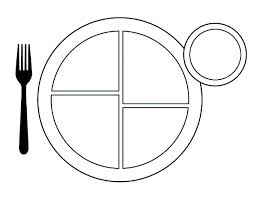 B.  Make a list of food items that belong in each of the following categories:	Il y a beaucoup de calories:				Il y a des vitamines___________________________________________   ________________________________________________________________________________________   ________________________________________________________________________________________   ________________________________________________________________________________________   _____________________________________________		Il y a trop de lipides					Il y a des allergènes___________________________________________   ________________________________________________________________________________________   ________________________________________________________________________________________   ________________________________________________________________________________________   _____________________________________________C.  Answer the following questions in French.  Write at least 3 complete sentences for each question.1.  Qu’est-ce qui est votre régime quotidien?______________________________________________________________________________________________________________________________________________________________________________________________________________________________________________________________________________2.  Qu’est-ce que tu devrais manger pour être en bonne santé?______________________________________________________________________________________________________________________________________________________________________________________________________________________________________________________________________________3.  Qu’est-ce qui est mauvais(e) pour la santé?______________________________________________________________________________________________________________________________________________________________________________________________________________________________________________________________________________4.  Qu’est-ce qui compose un régime alimentaire équilibré?______________________________________________________________________________________________________________________________________________________________________________________________________________________________________________________________________________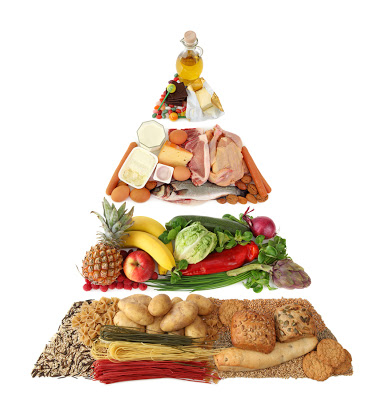 D.  Label the parts of the food pyramid and list the daily recommendations for each category:____________________________________________________________________________________________________________________________________________________________________________________________________________________________________________________________